Конкурс чтецов посвященный ко Дню 8 Марта «Мамочка любимая моя!»Цель конкурса: развить творческий потенциал воспитанников, совершенствовать художественно-речевые исполнительские навыки дошкольников при чтении стихотворений.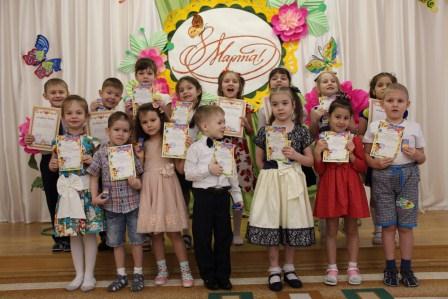 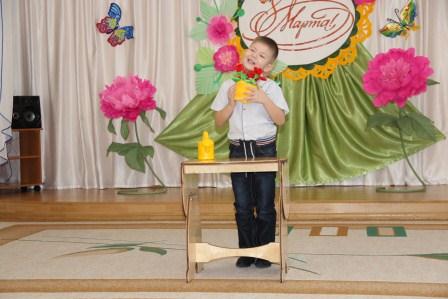 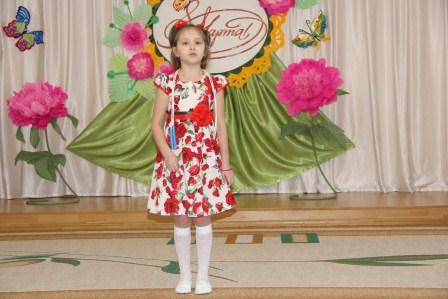 